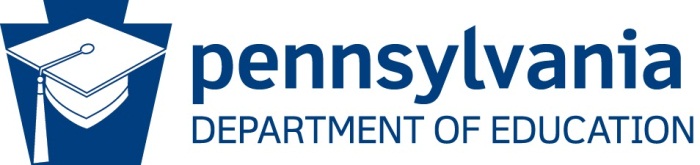 STATE AGENCY ADMINISTRATIVE REVIEW SUMMARYSection 207 of the HHFKA amended section 22 of the NSLA (42 U.S.C. 1769c) to require State Agencies (SA) to report the results of the administrative review to the public in an accessible, easily understood manner in accordance with guidelines promulgated by the Secretary. Regulations at 7 CFR 210.18(m) requires the SA to post a summary of the most recent final administrative review results for each School Food Authority (SFA) on the SA publicly available website no later than 30 days after the SA provides the results of the administrative review to the SFA. The SA must also make a copy of the final administrative review report available to the public upon request.School Food Authority Name: Sylvan Heights Science CS School Agreement Number: 115-22-305-0Date of Administrative Review (Entrance Conference Date): January 14, 2020Date review results were provided to the School Food Authority (SFA): January 15, 2020General Program ParticipationWhat Child Nutrition Programs does the School Food Authority participate in? (Select all that apply) School Breakfast Program National School Lunch Program Fresh Fruit and Vegetable Program Afterschool Snack Special Milk Program Seamless Summer OptionDoes the School Food Authority operate under any Special Provisions? (Select all that apply) Community Eligibility Provision Special Provision 1 Special Provision 2 Special Provision 3Review FindingsWere any findings identified during the review of this School Food Authority?	Yes			NoIs there fiscal action associated with findings identified during the review of this School Food Authority?	Yes			NoREVIEW FINDINGSREVIEW FINDINGSREVIEW FINDINGSProgram Access and ReimbursementProgram Access and ReimbursementProgram Access and ReimbursementYESNOCertification and Benefit Issuance – Validation of the SFA certification of students’ eligibility for free or reduced-price mealsFinding Detail:Finding Detail:Finding Detail:Verification – Validation of the process used by the SFA to confirm selected students’ eligibility for free and reduced-price mealsFinding Detail: Finding Detail: Finding Detail: Meal Counting and Claiming – Validation of the SFA meal counting and claiming system that accurately counts, records, consolidates, and reports the number of reimbursable meals claimed, by categoryFinding Detail:During the breakfast and lunch meal service, the SFA had the computer (POS system) positioned at the beginning of the serving line. The students entered their pin numbers into the keypad then the meal was claimed/counted before the students received their food. After the students entered their pin number, they proceeded to the serving line to pick up their tray. The staff member who manned the POS system did not verify if the students received a reimbursable meal; her primary responsibility was to make sure the students entered their pin number.Finding Detail:During the breakfast and lunch meal service, the SFA had the computer (POS system) positioned at the beginning of the serving line. The students entered their pin numbers into the keypad then the meal was claimed/counted before the students received their food. After the students entered their pin number, they proceeded to the serving line to pick up their tray. The staff member who manned the POS system did not verify if the students received a reimbursable meal; her primary responsibility was to make sure the students entered their pin number.Finding Detail:During the breakfast and lunch meal service, the SFA had the computer (POS system) positioned at the beginning of the serving line. The students entered their pin numbers into the keypad then the meal was claimed/counted before the students received their food. After the students entered their pin number, they proceeded to the serving line to pick up their tray. The staff member who manned the POS system did not verify if the students received a reimbursable meal; her primary responsibility was to make sure the students entered their pin number.Meal Patterns and Nutritional QualityMeal Patterns and Nutritional QualityMeal Patterns and Nutritional QualityYESNOMeal Components and Quantities – Validation that meals claimed for reimbursement contain the required meal components (also referred to as food components) and quantitiesFinding Detail: During the beginning of the meal service in the Cafeteria, the serving staff prepared the trays by putting all of the food items on the trays for the student to pick up, however; for the students who arrived late, the SFA did not offer those students a full meal. The SFA handed out breakfast bars and juice in the cafeteria and also in the hallway where they relocated their POS computer system to implement a grab- n- go system. On the SFA's PEARS site application the SFA chose to implement the Serve Only menu planning option.During the breakfast meal service, the SFA let some students choose which meal items they wanted, and some students did not take the required 1/2 cup fruit/veggie serving.Finding Detail: During the beginning of the meal service in the Cafeteria, the serving staff prepared the trays by putting all of the food items on the trays for the student to pick up, however; for the students who arrived late, the SFA did not offer those students a full meal. The SFA handed out breakfast bars and juice in the cafeteria and also in the hallway where they relocated their POS computer system to implement a grab- n- go system. On the SFA's PEARS site application the SFA chose to implement the Serve Only menu planning option.During the breakfast meal service, the SFA let some students choose which meal items they wanted, and some students did not take the required 1/2 cup fruit/veggie serving.Finding Detail: During the beginning of the meal service in the Cafeteria, the serving staff prepared the trays by putting all of the food items on the trays for the student to pick up, however; for the students who arrived late, the SFA did not offer those students a full meal. The SFA handed out breakfast bars and juice in the cafeteria and also in the hallway where they relocated their POS computer system to implement a grab- n- go system. On the SFA's PEARS site application the SFA chose to implement the Serve Only menu planning option.During the breakfast meal service, the SFA let some students choose which meal items they wanted, and some students did not take the required 1/2 cup fruit/veggie serving.Offer versus Serve (provision that allows students to decline some of the food components offered) – Validation of SFA compliance with OVS requirements if applicableFinding Detail: Finding Detail: Finding Detail: Dietary Specifications and Nutrient Analysis – Validation that meals offered to children through the school meal programs are consistent with federal standards for calories, saturated fat, sodium, and trans fatFinding Detail:Finding Detail:Finding Detail:School Nutrition EnvironmentSchool Nutrition EnvironmentSchool Nutrition EnvironmentYESNOFood Safety – Validation that all selected schools meet the food safety and storage requirements, and comply with the Buy American provisions specified by regulationFinding Detail:The SFA did not have a written food safety plan that included Standard Operating Procedures ( SOP's) that were specific to the building.The SFA was not maintaining sufficient temperature logs on the refrigerator unit. There was not any record for the month of October 2019 and a couple other months were incomplete.Finding Detail:The SFA did not have a written food safety plan that included Standard Operating Procedures ( SOP's) that were specific to the building.The SFA was not maintaining sufficient temperature logs on the refrigerator unit. There was not any record for the month of October 2019 and a couple other months were incomplete.Finding Detail:The SFA did not have a written food safety plan that included Standard Operating Procedures ( SOP's) that were specific to the building.The SFA was not maintaining sufficient temperature logs on the refrigerator unit. There was not any record for the month of October 2019 and a couple other months were incomplete.Local School Wellness Policy – Review of the SFA’s established Local School Wellness Policy  Finding Detail:The local school wellness policy does not include the minimum required elements and does not reflect current requirements for public transparency and participation in the wellness policy process.Finding Detail:The local school wellness policy does not include the minimum required elements and does not reflect current requirements for public transparency and participation in the wellness policy process.Finding Detail:The local school wellness policy does not include the minimum required elements and does not reflect current requirements for public transparency and participation in the wellness policy process.Competitive Foods – Validation of the SFA compliance with regulations for all food and beverages to students outside of the reimbursable mealFinding Detail:Finding Detail:Finding Detail:Professional Standards – Validation of SFA compliance with required hiring standards and annual training requirements  Finding Detail:Finding Detail:Finding Detail:D. Civil RightsD. Civil RightsD. Civil RightsYESNOCivil Rights – Validation of SFA compliance with civil rights requirements as applicable to the Child Nutrition ProgramsFinding Detail: Finding Detail: Finding Detail: E.  Resource ManagementE.  Resource ManagementE.  Resource ManagementYESNOResource Management – Validation of SFA compliance with overall financial health of the school food service accountFinding Detail:Finding Detail:Finding Detail:OtherFinding Detail:The SFA was not maintaining edit check worksheets.Finding Detail:The SFA was not maintaining edit check worksheets.Finding Detail:The SFA was not maintaining edit check worksheets.COMMENDATIONSF.  Recognition of AccomplishmentThe staff was very receptive to recommendations for compliance and started making changes to procedures immediately.